物件番号２（３）　丈　量　図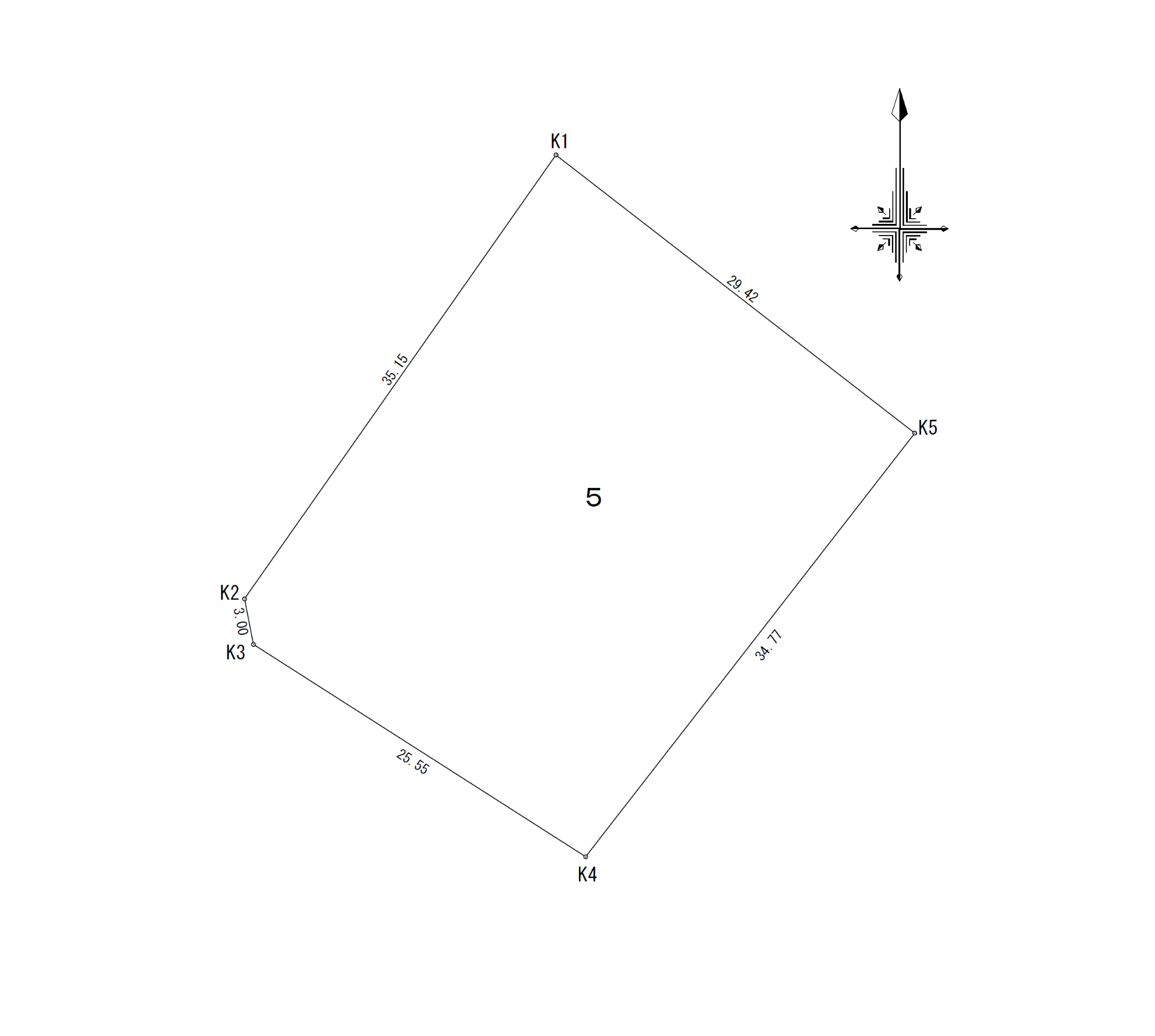 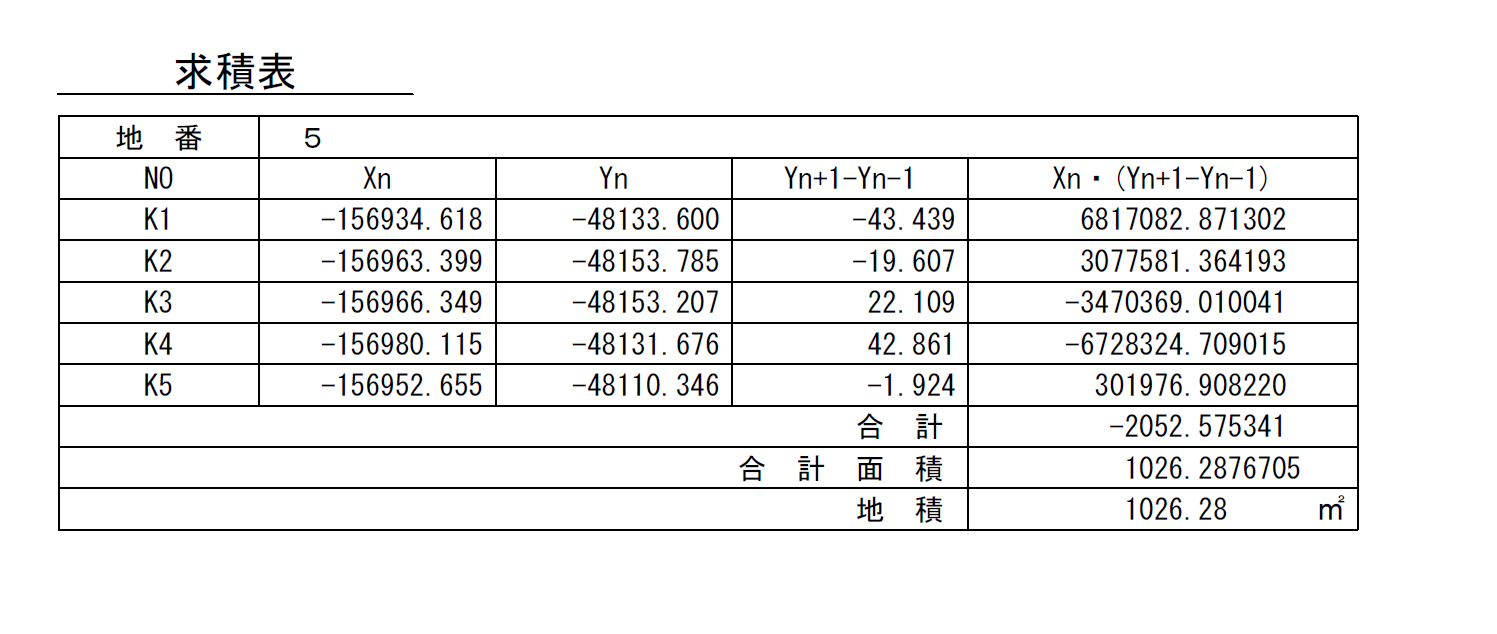 